We Can! Book 4 Unit 2: From Here to There 1. Listen and match pictures and words. Number the words.  2. Look at the arrow and circle A, B, or C. .3. Listen and number the missing lines. ___ When you see a green light, go, go, go.___ When you see a red light, stop, stop, stop. ___ When you see a yellow light, wait, wait, wait. 4. Look at the picture and write bl, cl, fl, gl, or pl. ___ bicycle        ___ car    ___ truck    ___ police car    ___ bus___ ambulance     ___ motorbike   ___ train      ___ taxi   1.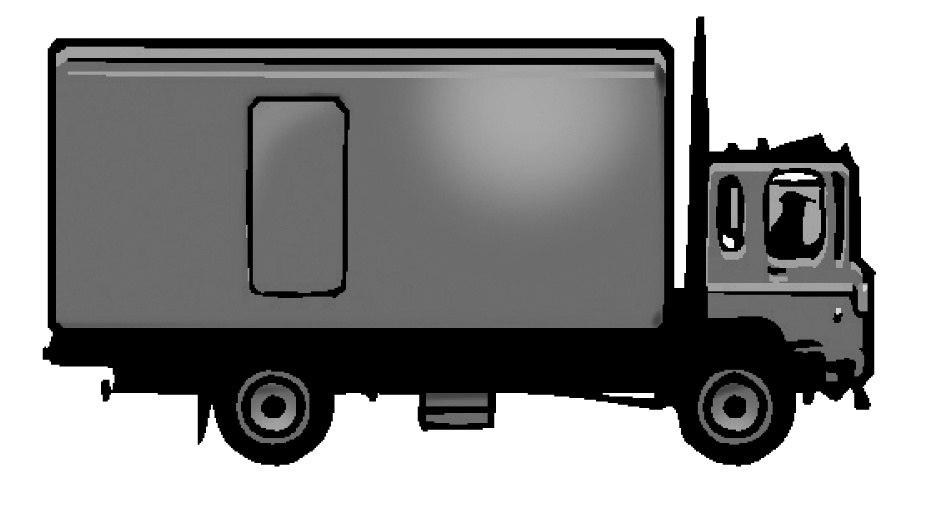 2.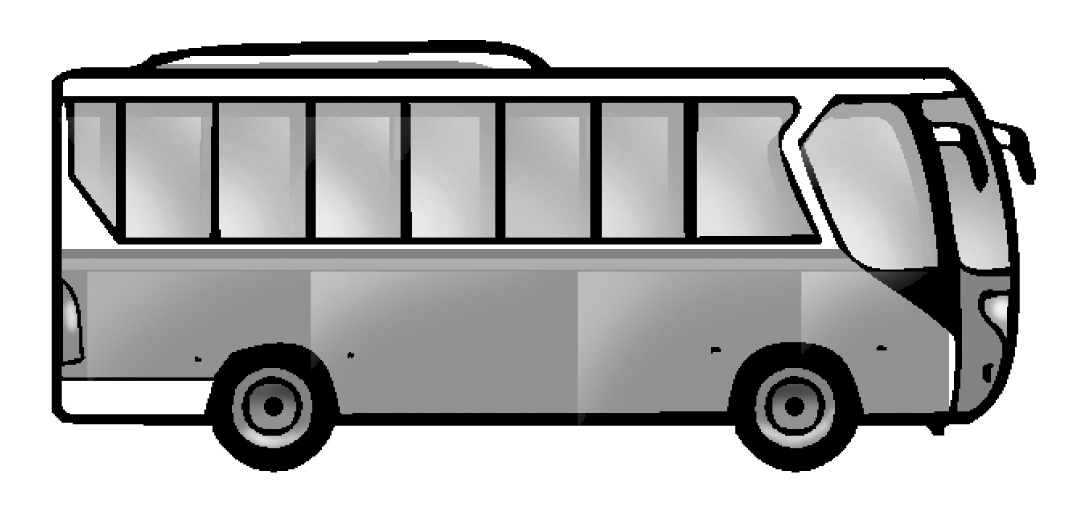 3.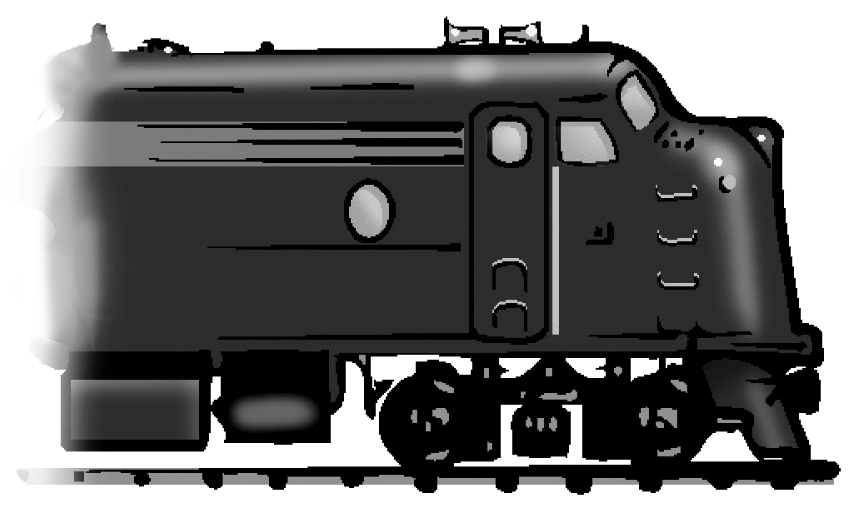 4. 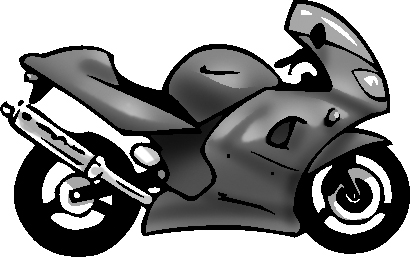 5. 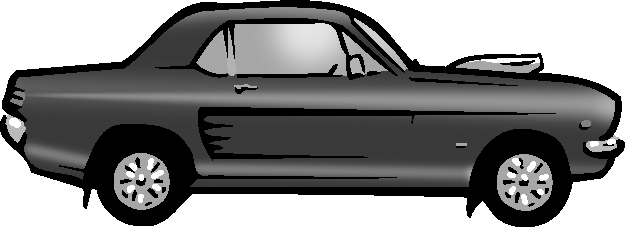 6. 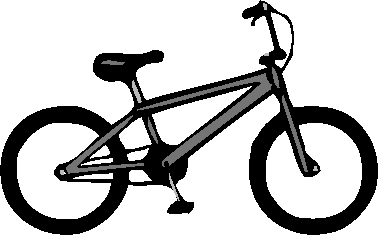 7. 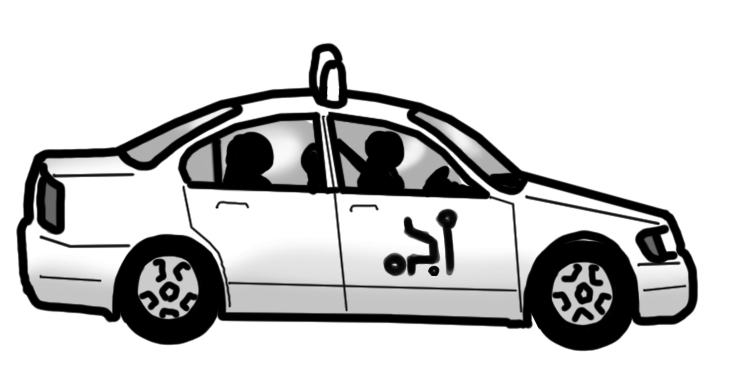 8. 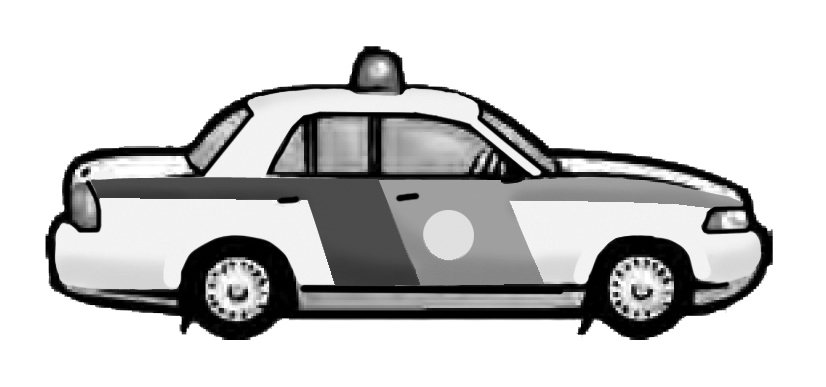 9. 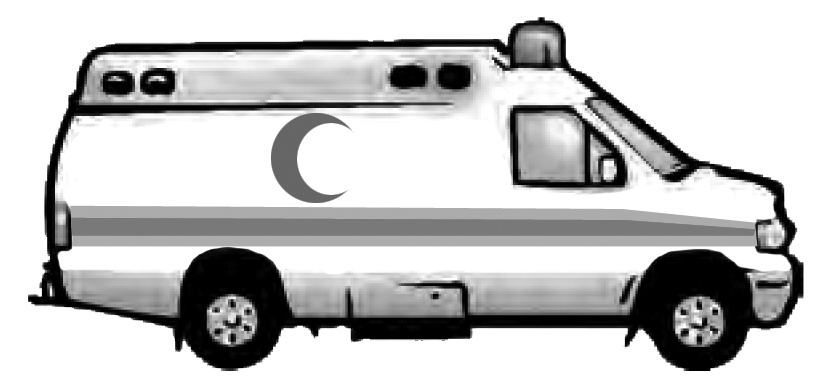 1.2.3.A. Turn right B.Turn left 	C.Walk straightA. Turn right B.Turn left 	C.Walk straightA. Turn right B.Turn left 	C.Walk straightWhen you see a red light, red light, red light. (1) ___________________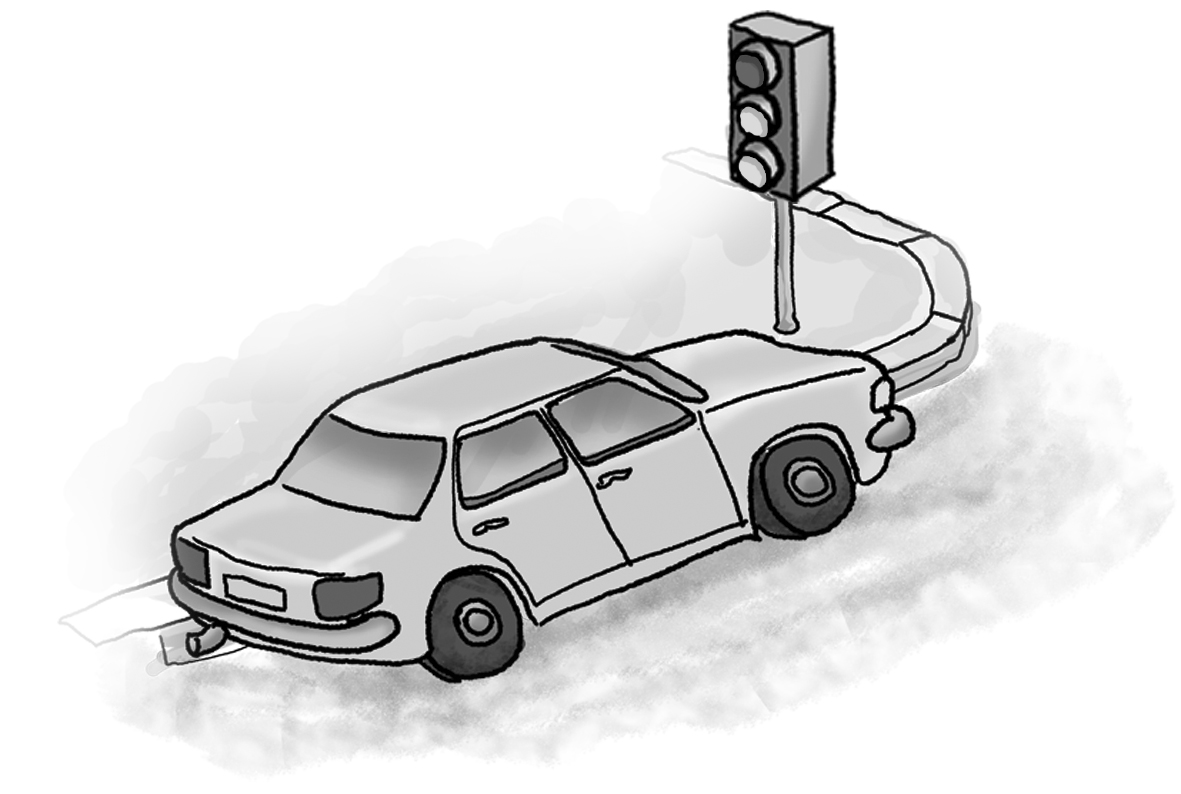 When you see a yellow light, yellow light, yellow light. (2) ___________________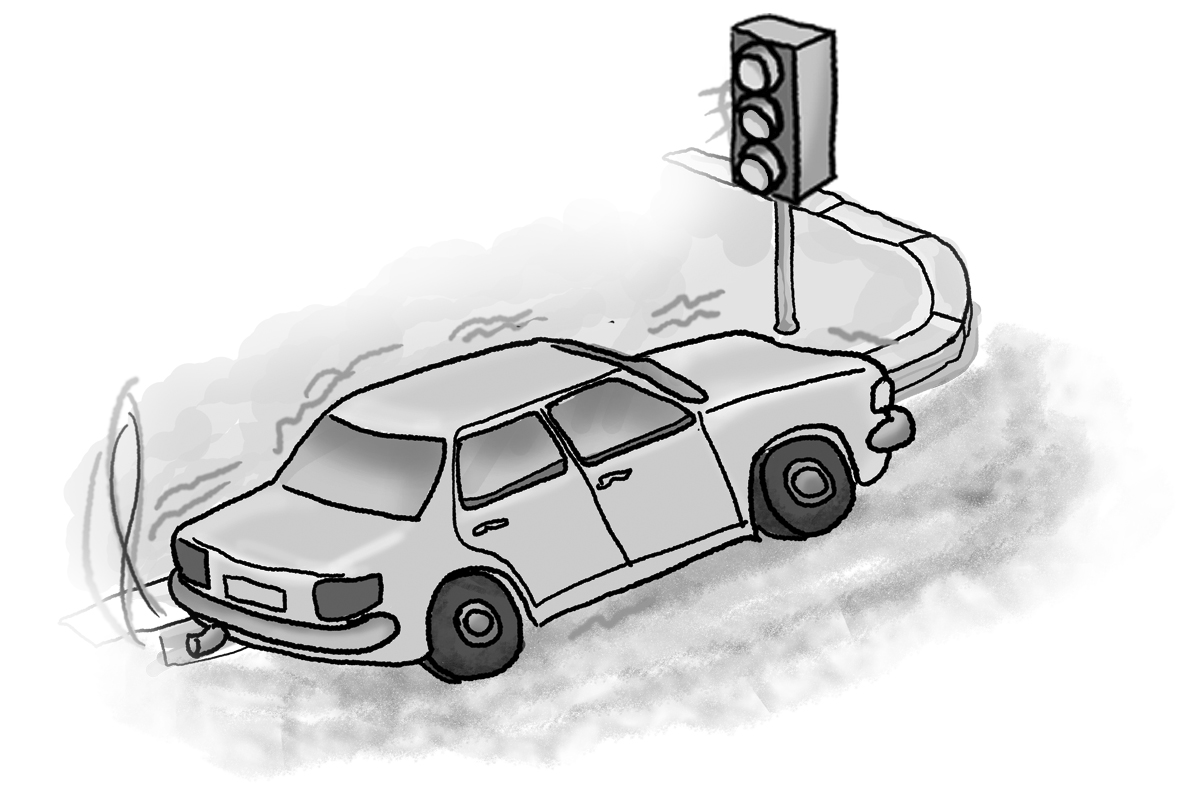 When you see a green light, green light, green light. (3) ___________________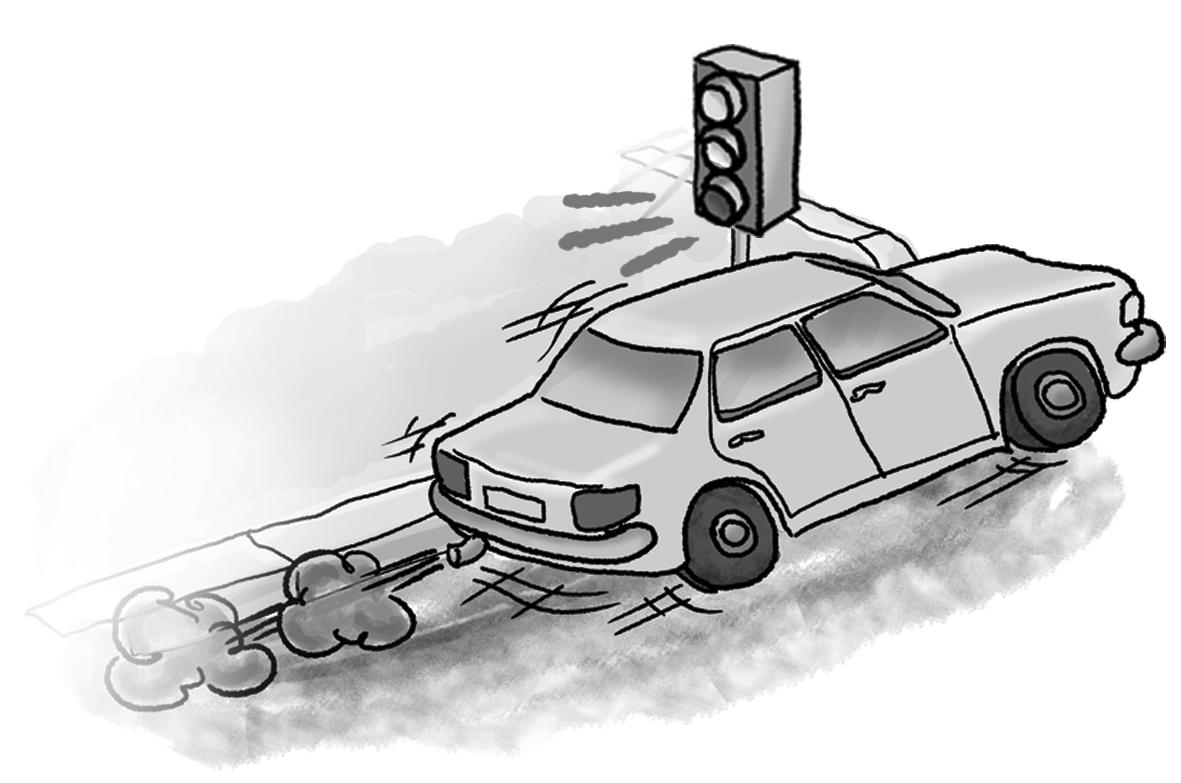 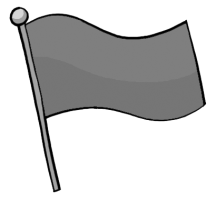 1. ___ ag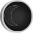 2. ___ ack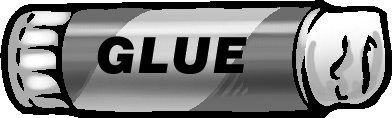 3. ___ ue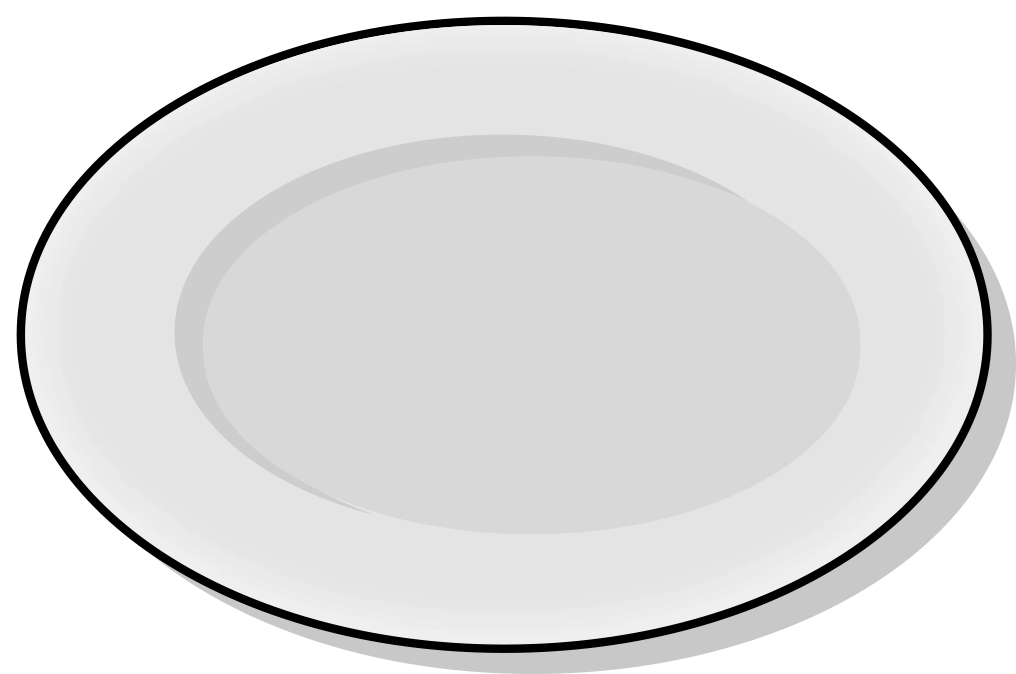 4. ___ ate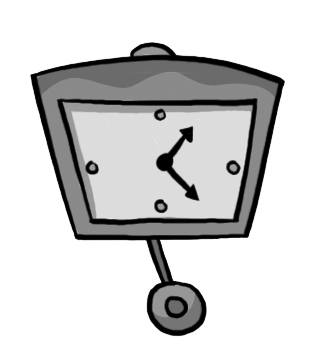 5. ___ ock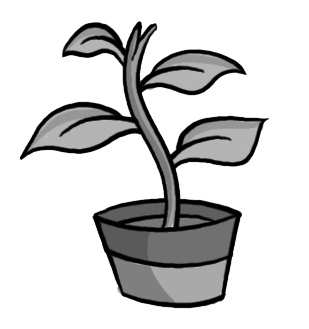 6. ___ ant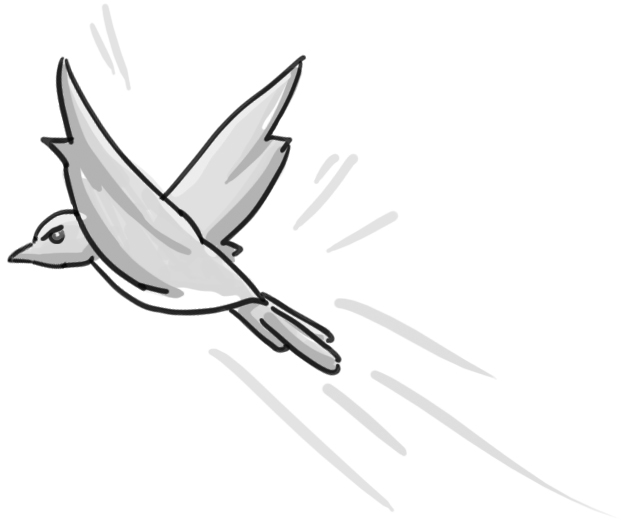  7. ___ y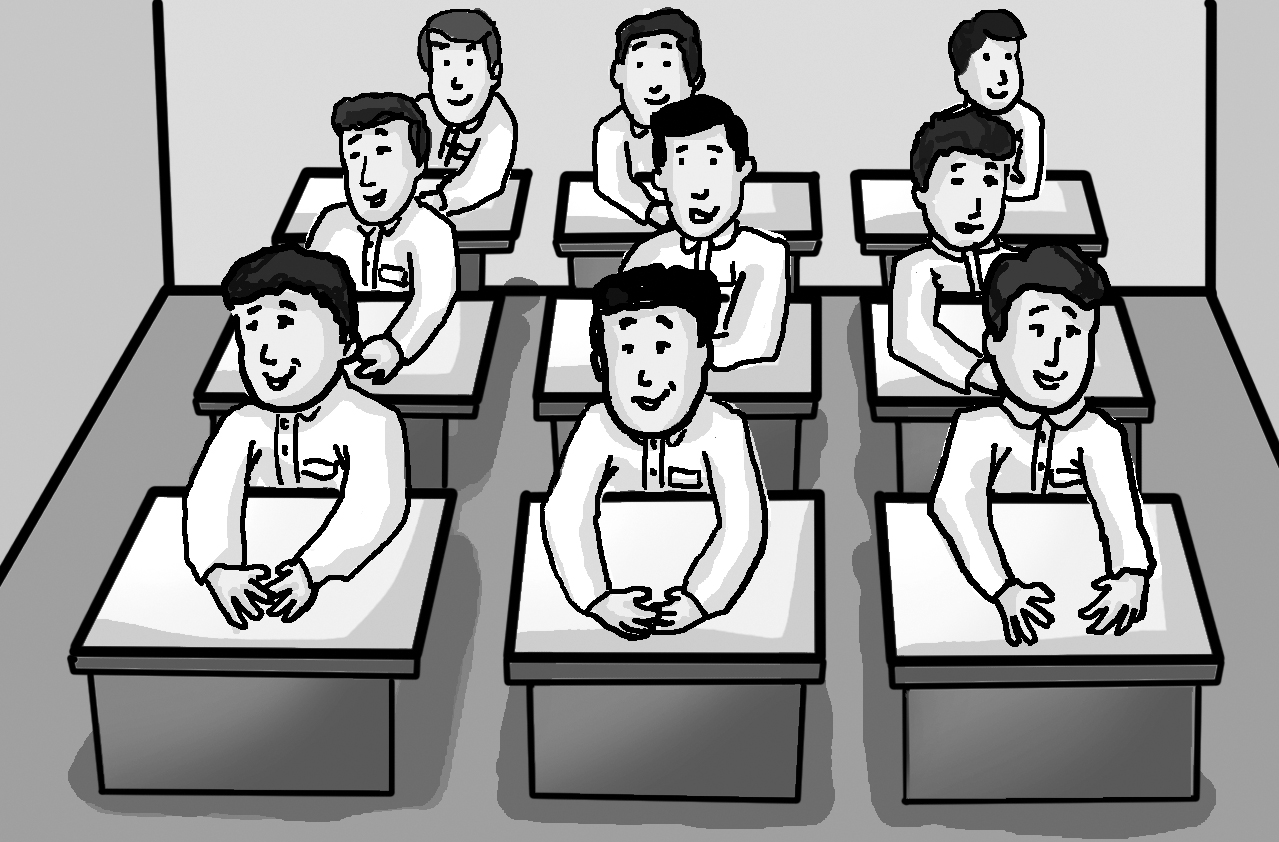 8. ___ ass